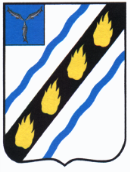 АДМИНИСТРАЦИЯПУШКИНСКОГО МУНИЦИПАЛЬНОГО ОБРАЗОВАНИЯ СОВЕТСКОГО МУНИЦИПАЛЬНОГО РАЙОНА САРАТОВСКОЙ ОБЛАСТИПРОЕКТ-ПОСТАНОВЛЕНИЕот      №р.п. ПушкиноО внесении изменений в постановление администрации Пушкинского муниципального образования от 02.04.2019 №40 «Об утверждении административного регламента предоставления муниципальной услуги «Предоставление земельного участка без проведения торгов»В соответствии с Федеральным законом Российской Федерации от 06.10.2003 года № 131-ФЗ «Об общих принципах организации местного самоуправления в Российской Федерации», Федеральным законом Российской Федерации от 27.07.2010 года № 210-ФЗ «Об организации предоставления государственных и муниципальных услуг», Уставом Пушкинского муниципального образования, администрация Пушкинского муниципального образования ПОСТАНОВЛЕТ: 1. Внести в Приложение №1 к постановлению администрации Пушкинского муниципального образования от 02.04.2019 №40 «Об утверждении административного регламента предоставления муниципальной услуги «Предоставление земельного участка без проведения торгов» (далее по тексту - Регламент), (с изменениями от 23.01.2020 №01; от 26.06.2020 №60) следующие изменения: - в пункте 2.5 Регламента слова «приказ Министерства экономического развития РФ от 12 января 2015 года № 1 «Об утверждении перечня документов, подтверждающих право заявителя на приобретение земельного участка без проведения торгов»;» исключить.- в пункте 2.6.1. подпункт "б" изложить в новой редакции:«б) документы, подтверждающие право заявителя на приобретение земельного участка без проведения торгов, предусмотренные Перечнем документов, подтверждающих право заявителя на приобретение земельного участка без проведения торгов, утвержденным Приказом Федеральной службы государственной регистрации, кадастра и картографии от 02.09.2020 г. № П/0321 "Об утверждении перечня документов, подтверждающих право заявителя на приобретение земельного участка без проведения торгов";»2.Контроль исполнения настоящего постановления оставляю за собой.3.Настоящее постановление вступает в силу со дня его официального обнародования в установленном порядке.Глава  администрации Пушкинского муниципального образования                                                    Н.И. Павленко